財團法人台灣媒體觀察教育基金會「第22屆台灣兒童及少年優質節目評選暨推薦作業」徵件簡章 前言：     台灣媒體觀察教育基金會（以下簡稱本會）為鼓勵傳播媒體業者製播有利兒少身心發展的節目，關注兒少傳播權與文化權，讓兒少擁有良好的媒體與文化資源，每年度舉辦評選活動，公開推薦台灣自製兒少優質節目，至今已經22屆。     因應多媒體時代來臨與兒少收視收聽習慣改變，本屆將擴大進行徵件，不再僅限於純粹的「國人自製」，並將活動名稱定為「第22屆台灣兒童及少年優質節目評選暨推薦作業」，預計針對廣播電台、Podcast、電視台（含電視台的網路原生節目）、串流影音平台(OTT)每年度首播之兒少節目，邀請兒少、專家學者、資深兒少節目工作者、資深音樂節目製作人、資深廣播製作主持人、公民團體、教師、家長等組成評審團，採分類分齡共同評選值得推薦給兒童及少年觀賞及收聽之優質節目，並向大眾公佈，作為兒少選擇收看及收聽之參考。徵件分類與報名資格：『影視類』(含電視台、串流影音平台，報名時請勾選)
(一)目標觀眾年齡:
    觀眾群須為6歲以下、7-12歲、13-17歲，請標示適合年齡之
    組別，報名時每個節目主要目標族群只能選取一個年齡組別。(二)類別:「非劇情類節目」(不包含每日新聞):
如帶狀、塊狀常態性節目、綜合類、紀錄片、紀實片、益智及實境類、行腳類、其他類等，至少公開播出或公開傳輸3集以上；報名節目必須為民國110年6月1日至111年6月30日間於全國所有電視頻道或影音串流平台首播且非重播之節目。「劇情類節目」
如單集劇情片、動畫片、連續劇、迷你劇集等，節目集數3集以下請全數繳交；節目集數3集以上請自行選取繳交3集即可，報名節目必須為民國110年6月1日至111年6月30日間於全國所有電視頻道或影音串流平台首播且非重播之節目。(三)報名資格:      1.報名參加評選之兒少節目原產地及公開發表地區應為臺灣，其網路公開
        傳輸之平台應為符合我國法令之影音串流平台。      2.節目可為本國自製、中外合製等，報名時請標註。      3.同一節目報名以首播一個製作型態為限，不得跨類、跨齡參賽。(例如：    
        報名節目若在電視台及串流影音平台都有播放，請擇一報名)『聲音類』(廣播電台、Podcast，報名時請勾選)
(一)目標觀眾年齡:
    觀眾群須為6歲以下、7-12歲、13-17歲，請標示適合年齡之
    組別，報名時每個節目主要目標族群只能選取一個年齡組別。(二)類別:廣播電台類(含網路廣播電台):(1)「廣播非戲劇節目類」(不包含每日新聞):如帶狀、塊狀常態性節目，至少公開播出或公開傳輸3集以上，報名節目必須為110年6月1日至111年6月30日間於廣播電台頻道首播。(2)「廣播戲劇節目類」節目集數3集以下請全數繳交；節目集數3集以上請自行選取繳交3集即可，報名節目必須為110年6月1日至111年6月30日間於廣播電台頻道首播。
Podcast類:
報名Podcast者至少公開播出3集，報名節目必須為110年6月1日至111年6月30日間上架於Hosting平台，並於自我推薦評鑑表附上 SoundOn App、Apple Podcast、Google Podcast、‎Spotify下載連結。
(三)報名資格:      1.節目音檔應以MP3或WAV檔案格式上傳至媒觀提供專屬報名網址，並刪
        除廣告內容。      2.報名參加評選之兒少節目原產地及公開發表地區應為臺灣，其網路公開
        傳輸之平台應為符合我國法令之平台。      3.節目可為本國自製、中外合製等，報名時請標註。      4.同一節目報名以首播一個製作型態為限，不得跨類、跨齡參賽。(例如：
        報名節目若在廣播電台(含網路廣播電台)及Podcast播送平台都有播       出，請擇一報名)報名送件日期與費用：送件日期:即日起自111年6月30日止。報名費用:每一參選作品酌收報名費新台幣壹仟元整。繳費方式：
1.現金，匯款帳號：台北富邦銀行仁愛分行 (012)-704-120-002-179戶名：財團法人台灣媒體觀察教育基金會
2.支票，抬頭: 財團法人台灣媒體觀察教育基金會報名方式：報名資料：『影視類』報名必須備妥下列文件：「影視類自我推薦表」附件一（每個節目一張表格）推薦節目之橫式宣傳照2張。推薦「非劇情類節目」應為3集內容及30秒預告片1-2部 ；推薦「劇情類節目」，節目集數3集以下內容節目請全數繳交；節目集數3集以上請繳交3集內容節目內容及30秒預告片1-2部。前述報名資料請以電子檔案上傳至媒觀提供專屬報名網址，即完成報名作業。『聲音類』報名必須備妥下列文件：「聲音類自我推薦表」附件二（每個節目一張表格）推薦節目之橫式宣傳照2張。推薦廣播節目或Podcast節目應為3集內容及自剪節目內容精華版30秒1-2部。前述報名資料請以電子檔案上傳至媒觀提供專屬報名網址，即完成報名作業。報名資料格式：『影視類』「影視類自我推薦表」檔案格式：.doc。橫式宣傳照解析度300dpi(4000像素*2250像素) 檔案格式：.JPG。節目內容30秒預告片：檔案格式：.mp4、影像編碼格式：H.264、音訊編碼格式：AAC Stereo/Mono均可。檔案命名：[節目編號]-[樣帶編號][節目名稱]範例： 1-1 XX簡介、1-2 XX簡介、1-3 XX簡介     2-1 OO與你、2-2 OO與你、2-3 OO與你『聲音類』(1.)「聲音類自我推薦表」檔案格式：.doc。(2.)橫式宣傳照解析度300dpi(4000像素*2250像素) 檔案格式：.JPG。(3.)自剪節目內容精華版30秒：音檔格式：.MP3或WAV。(4.)音檔命名：[節目編號]-[樣帶編號][節目名稱]範例： 1-1 XX簡介、1-2 XX簡介、1-3 XX簡介2-1 OO與你、2-2 OO與你、2-3 OO與你評選機制：由本會邀請專家學者、資深兒少節目工作者、資深音樂節目主持人、資深廣播製作主持人、公民團體、教師、家長團體代表及兒少組成評審委員，負責評選各獎項。評審工作分初審與決審兩階段，並於決審結束後 111年11月1日公布入選名單。第22屆台灣優質兒少節目推薦評選標準：對於優質兒少節目，我們秉持節目在製作的過程中應該要從兒少觀點出發，並且有特定的受眾年齡並根據這些受眾年齡的特質與理解能力製作節目，無論是節目呈現的方式、內容、人物角色等皆以兒少為主體，而為了因應多元社會價值和收視習慣，節目的創新性與傳播多元價值、國際視野等，亦是好的兒少節目的重要元素。『影視類』的推薦評分面向將有以下項目：   內容呈現主題呈現、兒少觀點與人物角色、製作品質、創新與多元價值
   『聲音類』的推薦評分面向將有以下項目：
內容主題呈現、兒少觀點、聲音表情及演播技巧、製播品質與設計、創新與多元價值
陸、推薦與獎勵方式：一、推薦方式與名額：各報名作品皆透過製作型態分類評選(電視台、串流影音平台、廣播電台、Podcast)並予以推薦；另外，入圍每一個獎項者，每一獎項以3~5名為限，成為各獨立獎項候選作品，參與決選，各獨立獎項由評審團推薦1名入選者及1名獲獎者。評審結果未達評審認定標準者，得予從缺。各獎項得不足額入圍，入圍名單將事先公布。
二、獎勵項目：推薦獎項數名：各報名節目依評審團評分結果予以推薦，並頒發獎狀及獎牌。年度最佳影視節目獎乙名：由評審委員依『影視類』節目製播品質及節目內容，推薦當年度最優秀節目，共入圍3名作品，從中評選出乙名獲獎者。年度最佳聲音節目獎乙名：由評審委員依『聲音類』節目製播品質及節目內容，推薦當年度最優秀節目，共入圍3名作品，從中評選出乙名獲獎者。年度最佳主題特別獎(多元族群融合)乙名：評審委員依『影視類』及『聲音類』的節目內容著重族群文化認同，尊重並包容不同種族、族群之間的文化差異，推薦當年度多元族群融合獎，共入圍5名作品，從中評選出乙名獲獎者。促進性別平等教育獎乙名：評審委員依『影視類』及『聲音類』的節目內容具備促進性別地位之實質平等，消除性別歧視，推薦當年度促進性別平等教育獎，共入圍5名作品，從中評選出乙名獲獎者。兒少評審團獎乙名：為呈現兒少觀點，本獎項由評審委員中兒少評審委員從『影視類』及『聲音類』節目中評選成績得分，共入圍3名作品，以兒少評審投票票數最多之節目評選出乙名獲獎者。年度最佳大眾票選獎乙名：觀眾直接在活動官網參與線上影音展，從『影視類』及『聲音類』中投票選出心目中最好的優質兒少節目，得票最多者為獲獎者。獎金：年度最佳影視節目獎、年度最佳聲音節目獎、年度最佳主題特別獎(多元族群融合)、促進性別平等教育獎、兒少評審團獎、年度最佳大眾票選獎等獎項獲獎者皆頒發3萬元獎金、獎牌乙座及獎座乙座。
提供節目宣傳平台：於媒觀官網與臉書粉絲專頁上進行獲獎之傑出節目的介紹與推薦。公佈結果：預計於111年12月將舉辦優質兒童及少年節目頒獎典禮，公布第22屆評選推薦結果。歡迎您的參與。主辦單位：財團法人台灣媒體觀察教育基金會100035 台北市中正區南昌路一段114號6樓 電話：02-2358-2672傳真：02-2358-2673網址：http://www.mediawatch.org.tw/E-mail：chiachen@mediawatch.org.tw贊助單位：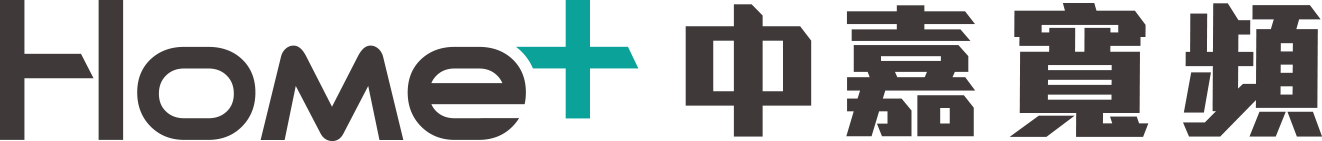 補助單位：國家通訊傳播委員會國家通訊傳播委員會 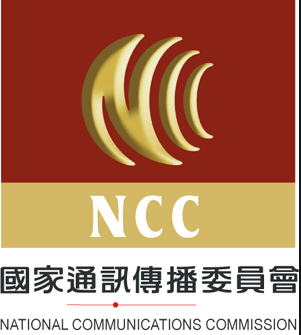 文化部影視及流行音樂產業局 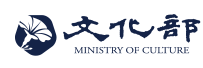 附件1：影視類自我推薦表報名單位：＿＿＿＿＿＿＿＿＿＿ 附件2：聲音類自我推薦表報名單位：＿＿＿＿＿＿＿＿＿＿ 附件3：報名作品著作財產權人授權同意書  本公司（人）		                   同意授權貴會及貴會授權之第三人，不限次數、時間、地域，得於自入圍名單公布日起一年之內無償散布、編輯、公開展示、公開播送、公開傳輸立書人所提供之「第22屆台灣兒童及少年優質節目」參賽預告片/參賽作品剪輯30秒音檔及獲本屆兒少優質節目推薦作品（包括但不限於參賽預告片/參賽作品剪輯30秒音檔及節目正片中之肖像及其表示之內容、音樂著作、錄音著作等），作為推廣本屆兒童及少年優質節目活動使用。此致 台灣媒體觀察教育基金會公司：                        (印章)負責人：　　　　　　　　　　　(簽章)中華民國111年 月 日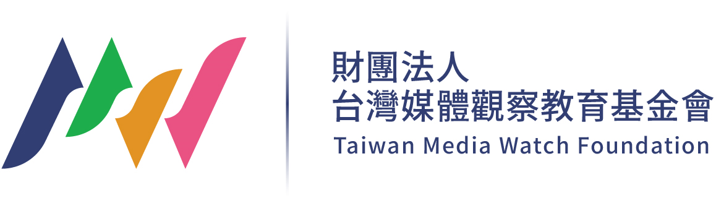 財團法人台灣媒體觀察教育基金會台北市中正區南昌路1段114號6樓TEL：02-2358-2672    FAX：02-2358-2673節目名稱本節目是否為電視台或網路傳輸平台委製節目 □是,委託製作單位：               □否本節目是否為中外合製節目□是,外國廠商名稱：                        □否本節目是否為電視台或網路傳輸平台委製節目 □是,委託製作單位：               □否本節目是否為中外合製節目□是,外國廠商名稱：                        □否本節目是否為電視台或網路傳輸平台委製節目 □是,委託製作單位：               □否本節目是否為中外合製節目□是,外國廠商名稱：                        □否製播性質□劇情類□非劇情類□劇情類□非劇情類□劇情類□非劇情類製作人姓名製作人姓名製作人姓名節目製作單位播出頻道或傳輸平台播出頻道或傳輸平台非劇情類節目非劇情類節目非劇情類節目非劇情類節目非劇情類節目劇情類節目劇情類節目劇情類節目播出或傳輸時段(節目一週內播出之時段EX:星期○，○○時○○分至○○時○○分)（首播）（重播）（首播）（重播）（首播）（重播）（首播）（重播）劇情類節目總集數劇情類節目總集數期限內播出時間與集數 年  月   日   至   年  月       日  共   集 年  月   日   至   年  月       日  共   集 年  月   日   至   年  月       日  共   集 年  月   日   至   年  月       日  共   集期限內播送時段之節目總長度（不含重播）期限內播送時段之節目總長度（不含重播）參賽作品製播資訊一、於我國開播日期：○年○月○日二、截至111年 6月 30日前：□已停播（或預計播送至：○年○月○日） □未來將持續製播一、於我國開播日期：○年○月○日二、截至111年 6月 30日前：□已停播（或預計播送至：○年○月○日） □未來將持續製播一、於我國開播日期：○年○月○日二、截至111年 6月 30日前：□已停播（或預計播送至：○年○月○日） □未來將持續製播一、於我國開播日期：○年○月○日二、截至111年 6月 30日前：□已停播（或預計播送至：○年○月○日） □未來將持續製播一、於我國開播日期：○年○月○日二、截至111年 6月 30日前：□已停播（或預計播送至：○年○月○日） □未來將持續製播一、於我國開播日期：○年○月○日二、截至111年 6月 30日前：□已停播（或預計播送至：○年○月○日） □未來將持續製播一、於我國開播日期：○年○月○日二、截至111年 6月 30日前：□已停播（或預計播送至：○年○月○日） □未來將持續製播主要收視觀眾(單選)□ 6歲以下□ 7-12歲□ 13-17歲□ 6歲以下□ 7-12歲□ 13-17歲□ 6歲以下□ 7-12歲□ 13-17歲□ 6歲以下□ 7-12歲□ 13-17歲□ 6歲以下□ 7-12歲□ 13-17歲□ 6歲以下□ 7-12歲□ 13-17歲□ 6歲以下□ 7-12歲□ 13-17歲節目企劃及內容說明聯  絡  方  式聯  絡  方  式聯  絡  方  式聯  絡  方  式聯  絡  方  式聯  絡  方  式聯  絡  方  式聯  絡  方  式聯絡人姓名電話手機地  址□□□□□□□□□□□□□□□□□□□□□電子信箱財團法人台灣媒體觀察教育基金會台北市中正區南昌路1段114號6樓TEL：02-2358-2672    FAX：02-2358-2673節目名稱本節目是否有受其他政府機關(構)委託獲補助 □是,政府機關(構)名稱：□否本節目是否有受其他政府機關(構)委託獲補助 □是,政府機關(構)名稱：□否本節目是否有受其他政府機關(構)委託獲補助 □是,政府機關(構)名稱：□否參賽單位節目主持人節目主持人節目主持人播送電台/播送平台播送頻率播送頻率廣播節目廣播節目廣播節目廣播節目廣播節目Podcast節目Podcast節目Podcast節目播送時段(時/分 至 時/分)播送時段(時/分 至 時/分)播送時段(時/分 至 時/分)選送集數播放日期(年/月/日)選送集數播放日期(年/月/日)選送集數播放日期(年/月/日)節目長度(不含廣告)(分鐘/集)節目長度(不含廣告)(分鐘/集)節目長度(不含廣告)(分鐘/集)製播性質□非廣播戲劇節目類□廣播戲劇節目類□非廣播戲劇節目類□廣播戲劇節目類□非廣播戲劇節目類□廣播戲劇節目類□非廣播戲劇節目類□廣播戲劇節目類參賽作品製播資訊一、於我國開播日期：○年○月○日二、截至111年 6月 30   日前：□已停播（或預計播送至：○年○月○日）  □未來將持續製播三、Hosting平台下載連結：一、於我國開播日期：○年○月○日二、截至111年 6月 30   日前：□已停播（或預計播送至：○年○月○日）  □未來將持續製播三、Hosting平台下載連結：一、於我國開播日期：○年○月○日二、截至111年 6月 30   日前：□已停播（或預計播送至：○年○月○日）  □未來將持續製播三、Hosting平台下載連結：一、於我國開播日期：○年○月○日二、截至111年 6月 30   日前：□已停播（或預計播送至：○年○月○日）  □未來將持續製播三、Hosting平台下載連結：一、於我國開播日期：○年○月○日二、截至111年 6月 30   日前：□已停播（或預計播送至：○年○月○日）  □未來將持續製播三、Hosting平台下載連結：一、於我國開播日期：○年○月○日二、截至111年 6月 30   日前：□已停播（或預計播送至：○年○月○日）  □未來將持續製播三、Hosting平台下載連結：一、於我國開播日期：○年○月○日二、截至111年 6月 30   日前：□已停播（或預計播送至：○年○月○日）  □未來將持續製播三、Hosting平台下載連結：主要收聽觀眾(單選)□ 6歲以下□ 7-12歲□ 13-17歲□ 6歲以下□ 7-12歲□ 13-17歲□ 6歲以下□ 7-12歲□ 13-17歲□ 6歲以下□ 7-12歲□ 13-17歲□ 6歲以下□ 7-12歲□ 13-17歲□ 6歲以下□ 7-12歲□ 13-17歲□ 6歲以下□ 7-12歲□ 13-17歲節目企劃及內容說明聯  絡  方  式聯  絡  方  式聯  絡  方  式聯  絡  方  式聯  絡  方  式聯  絡  方  式聯  絡  方  式聯  絡  方  式聯絡人姓名電話手機地  址□□□□□□□□□□□□□□□□□□□□□電子信箱